Prénom :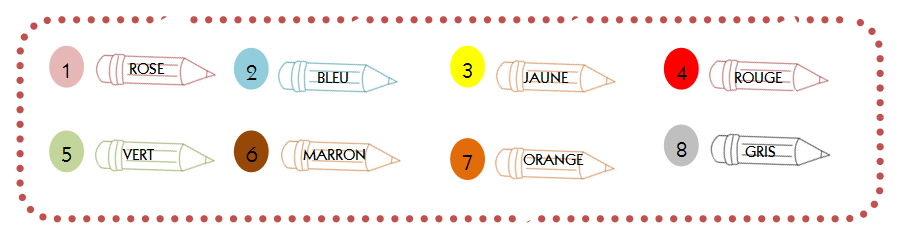 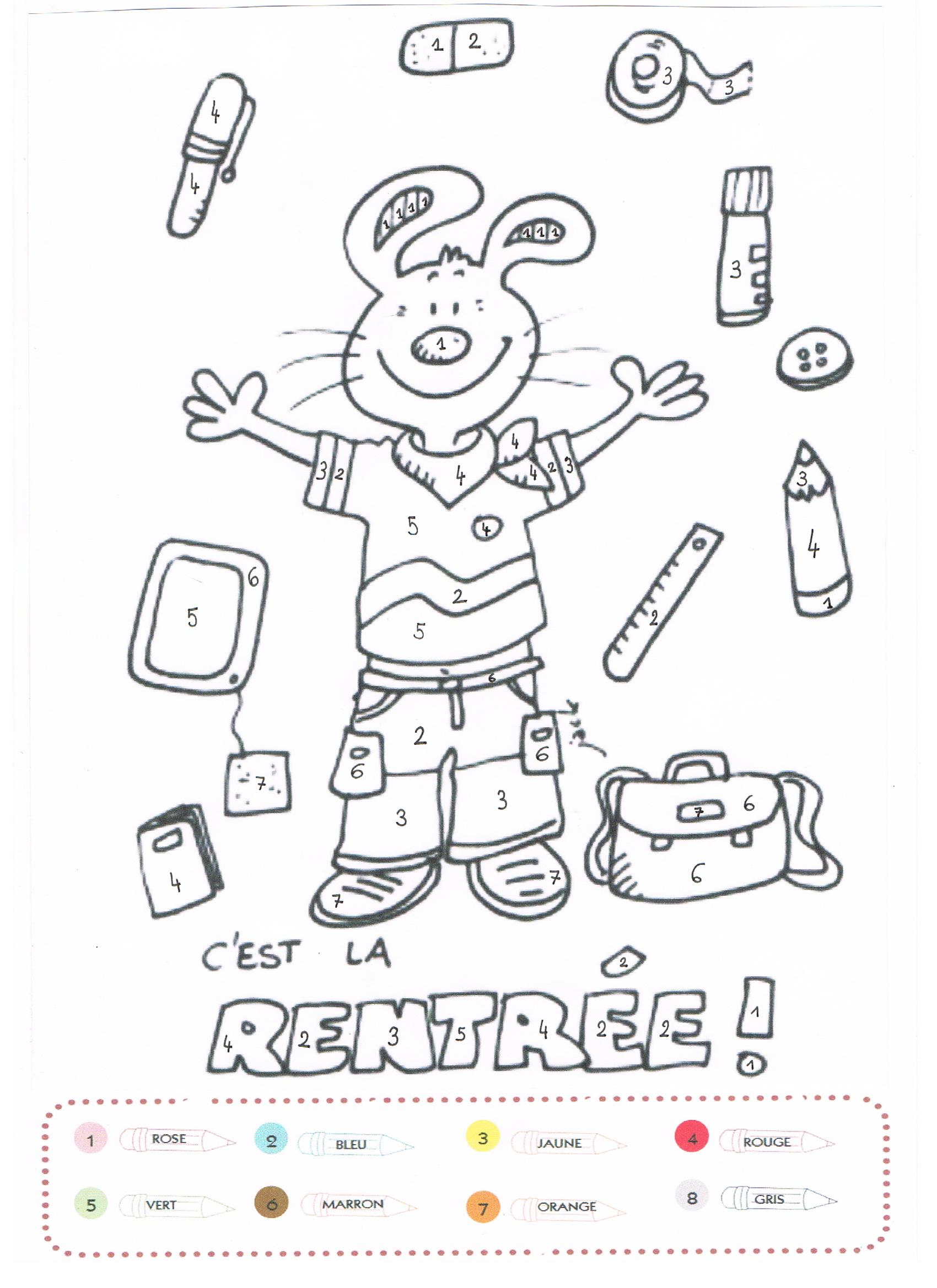 